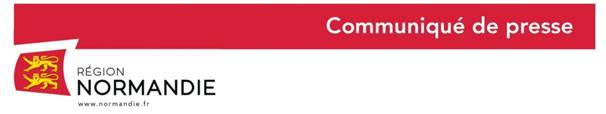 Lycée du Futur :« Gamebuino », une expérimentation au service des lycéens normandsBertrand Deniaud, Vice-président de la Région Normandie en charge des lycées, a remis un badge numérique aux meilleurs lycéens programmateurs de jeux vidéo rétros adaptés à la console Gamebuino du Lycée Alain d’Alençon. Ces consoles, confiées à une trentaine de lycéens par la Région Normandie depuis octobre 2019, permettent de coder un jeu vidéo de manière simple, ludique et progressive. Par la signature du Pacte des innovations, la Région Normandie s’est engagée au côté de la Région académique pour faire de la réussite des jeunes normands l’une de ses priorités. En lien avec la démarche #Lycée du Futur, la réforme du Baccalauréat et l’enjeu d’innovation, l’expérimentation de matériels permet de nouvelles approches pédagogiques avec des établissements volontaires.La console « Gamebuino », conçue et fabriquée en France, a précisément été développée pour l'apprentissage numérique au sein des lycées, la découverte des métiers liés à la programmation et la créativité.Accompagnés par trois enseignants, les élèves de 1ère et Terminale spécialité Numérique et Sciences Informatiques du Lycée Alain à Alençon ont mis en pratique leurs enseignements de programmation en créant des jeux vidéo.Chaque élève  a conservé  la « Gamebuino » le temps de l’expérimentation, y compris en dehors du lycée, avec l’objectif de modifier, adapter et personnaliser un jeu sur la base d’un programme existant et commun à tous.  La Région Normandie s’appuie sur son partenaire Réseau Canopé pour accompagner cette expérimentation d’un montant total de 6.500 euros, diffuser la démarche dans les lycées normands et réaliser un bilan des usages.Contact presse :Laure Wattinne - 02 31 06 78 96 – laure.wattinne@normandie.fr